Nov. 1, 2023  Faith Builders  Issue #11A Faith Chapel NewsletterSunday Mornings at Faith ChapelConnect Classes 8:30am                Service 10:00amScripture of the Month“You will seek me and find me, when you seek me with all your heart.”
Jeremiah 29:13This MonthNovember 5th – Communion November 5th – Prayer NightNovember 5th – FC Kids Fall PartyNovember 5th - Daylight Savings TimeNovember 11th – All Church Work PartyNovember 16th – Legacy Builders Staff LuncheonNovember 19th – Jason David – Guest SpeakerNovember 19th – Great Gobble Give Away November 23rd – Thanksgiving DayNovember 23rd & 24th Offices ClosedNovember 22nd – Legacy Builders PotluckNovember 27th – Men’s Core GatheringPastor’s PerspectiveSo much has happened in a short amount of time. This is the thought I have racing through my mind as I write this. Have you ever sat down, then traveled back in your mind through the previous year? When you do this, you’ll rediscover so many things that we all quickly forget. Unfortunately, Christians are notorious for forgetting, all too quickly, the wonderful things God has done. We are always looking for the next thing. Once we get that next thing, we’re already sucking the nutrients out of it to launch into the next thing.! Though I love the “forward progress” of this mentality, we also cannot afford to miss what the Lord has been doing. Why? Remembering what the Lord has done, recently, or long ago becomes fuel for our praise. The Psalmist Asaph wrote in Psalm 77:11-12. “I will remember the works of the Lord; surely, I will remember Your wonders of old. I will also meditate on all Your work and talk of Your deeds.” It sounds like he had the right idea. Remember the works of the Lord. Choose to keep those things in the forefront of your mind. There are lots of incredible things coming down the pipeline, mark my words! But if we cannot honor what the Lord has been doing, we’ll never be able to fully appreciate what He plans to do in the future. We need a mentality of longevity. The key to discovering that mentality is to honor and appreciate the things the Lord has already done in our past. He’s done so much!Remember. Remember what he has done in your family, finances, friends, church, city, heart, health, relationships etc. Remember what He has brought you out of so you can be more ready for what he plans to bring you into. It’s on the horizon. Can you see it? There were breakthroughs once on the horizon that now shine in the rear-view mirror. Don’t forget about them, remember, and turn those testimonies into praise! Here we go!May God bless you overwhelmingly!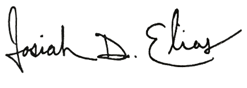 Farah Shamoo RetiresFaith Chapel’s Farah Shamoo has retired as the Finance Director after 10 years of service. Farah, with her wonderful smile and friendly demeanor, has been a wonderful employee and has done an amazing job watching over the financial side of the church. Here is a little bit about her story and how she came to FC. And if you didn’t know, Farah speaks four languages.“It was God’s will to bring me here from a small town in Iran called Ahvaz. Honestly, growing up I thought I would get married and be a stay-at-home mom with half a dozen kids. Never thought I would learn to speak English and get my master’s degree and work for a living. When the revolution broke out in Iran we were on vacation in Switzerland (Lausanne). All the schools and universities were closed in Iran and my dad decided to leave me (16 years old) and my sister (13 years old) in a boarding school in Switzerland, and then my mom convinced him to take us to London because she had cousins that lived in London and wanted them to keep an eye on us. I lived in England for 8 years and got my honors degree from the University of London in Mathematics. My dad meanwhile passed away and my brother came to London to bring me to San Diego and marry me off to my ex-husband – I was obedient and did get married- however it only lasted 1½ years. I got married again to Kamal my husband and we live 3 miles away from Faith Chapel. I came for an interview with pastor Joshua Yancey on my birthday on Monday October 21, 2013. He told me I was overqualified for the job and how can he hire me knowing I would find another job and leave. I assured him that I would not abandon Faith Chapel and will make sure all is taken care of until they find a replacement. After the interview I went to Costco, and I got a call while shopping that I got the job and could I start the next day. I have loved my years here at Faith Chapel. I always wanted to be in the house of the Lord all the days of my life. I want to thank everyone who has ever worked with me for accepting me and being so lovely and kind to me.Farah”Daylight Savings TimeIf you are reading this now and you didn’t turn your clocks back, you were most likely an hour early for church. Time change occurred at 2:00am on Sunday November 5th. When did daylight savings time start in history? Germany was the first country to use daylight savings time in 1916 as an effort to conserve energy during World War I. England followed shortly afterwards. The United States began using daylight savings time for the first time in 1918. What is the purpose of DST?Daylight savings time was designed to ensure people have more usable hours of daylight instead of sleeping during the early morning hours. Which US states do not observe daylight savings time? Hawaii and Arizona. Several other states have passed legislation for year-round daylight savings time.Invitation to Prayer NightNovember’s prayer night will be held on Sunday the 5th. At 5:30pm we will continue to watch the Jim Cymbala video regarding prayer followed by prayer time at 6:00pm. When a group of believers pray together, the result is unity, humility, thanksgiving, confession of sin, intercession, and discovery of God’s will. Three benefits of a praying church.1. Praying together invites the presence and power of the Holy Spirit. 2. Praying together increases the faith of a congregation to believe God for the miraculous. 3. Praying together moves people from seeking their own purposes to desiring God’s purposes.If we want to see God’s blessing in our church, if we want to see Jesus’ transforming power, the dynamic ministry of the Holy Spirit in our midst, then we need to pray together. As you pray together as a congregation, God will begin to “show up” more and more. Therefore, please accept this article as a personal invitation to attend Sunday night prayer and watch the Lord work in Faith Chapel. Guest Speaker Jason David Jason David will be our guest speaker on Sunday November 19th. Jason is an award-winning storyteller, singer, songwriter, motivational speaker, creator of MyTRIBE.watch and cancer survivor. In 2016, he was diagnosed with stage 4 tongue cancer. After several major surgeries, weeks of chemotherapy and multiple rounds of radiation, Jason lost 80% of his tongue. Doctors warned him he may never speak or sing again. Today, not only is Jason singing and preaching again, but he is also traveling the world on a mission to use his voice in bringing hope, joy, and courage to those in need.
Jason resides in San Diego with his wife Alyson. Together, they create a weekly Bible episode on MyTRIBE.watch to help families learn and rediscover the bible with a fresh perspective.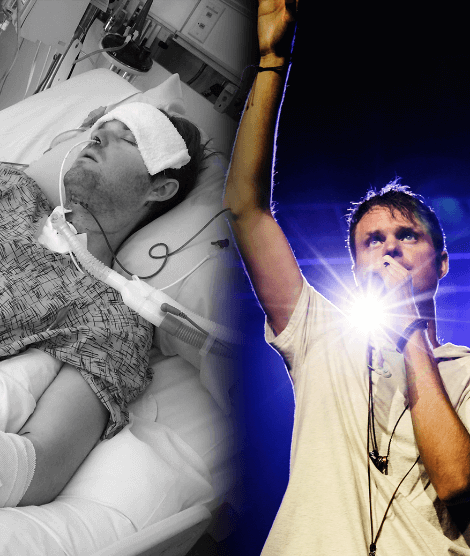 Jason DavidGreat Gobble GiveawayEvery year we host our Great Gobble Giveaway event just before Thanksgiving for the community. We distribute 200 turkeys and Thanksgiving meals to anybody who appreciates them to celebrate the holiday. Of course, this is a tremendous blessing for those who are less fortunate and may not have a wonderful meal to celebrate Thanksgiving. It also showcases something we value here as a church-thanksgiving. We have an attitude of gratitude. Psalms 100:4 says “Enter into His gates with thanksgiving, and into His courts with praise. Be thankful to Him and bless His name.”  This is something we value and why we love to bless the community at Thanksgiving.If you would like to serve others this year, you can help distribute the turkeys and meals on Sunday November 19th right after service in the main church parking lot. For the first time we are also hosting a “Thanksgiving” meal on November 22nd at 4:00pm in our Activity Center. Anyone who doesn’t have someone with whom they can enjoy a Thanksgiving meal is welcome to join us. We are asking those who can to please bring a dish to share as we would love to make this a potluck style event. Come be around friends who are more like family and thank God for all we are blessed with. Office VolunteersEvery week Faith Chapel is blessed by volunteer receptionists in the administration office. Ginny Gilbreth (Monday and Thursday), Judy Lorenz (Tuesday), and Marlene Hobdy (Wednesday) greet visitors, answer phones, collect the mail, take deliveries, and assist with a variety of office business. When you enter the office door you are always welcomed with a smile, a greeting, and a loving disposition. Always eager to help, these ladies are a true blessing in service to Faith Chapel.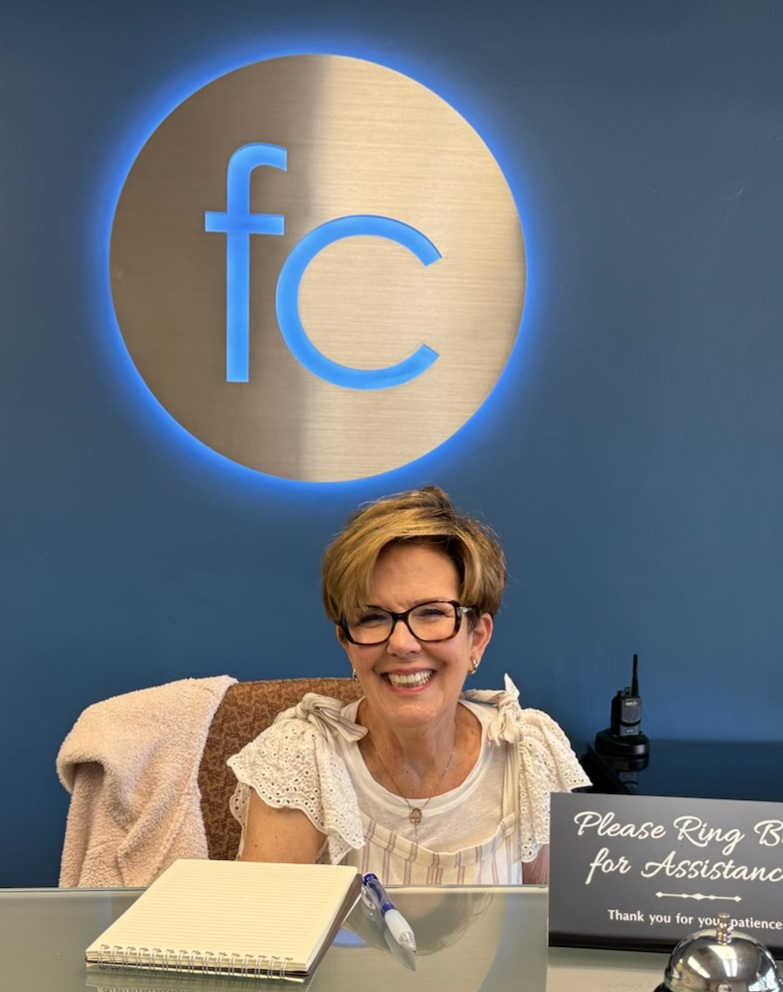 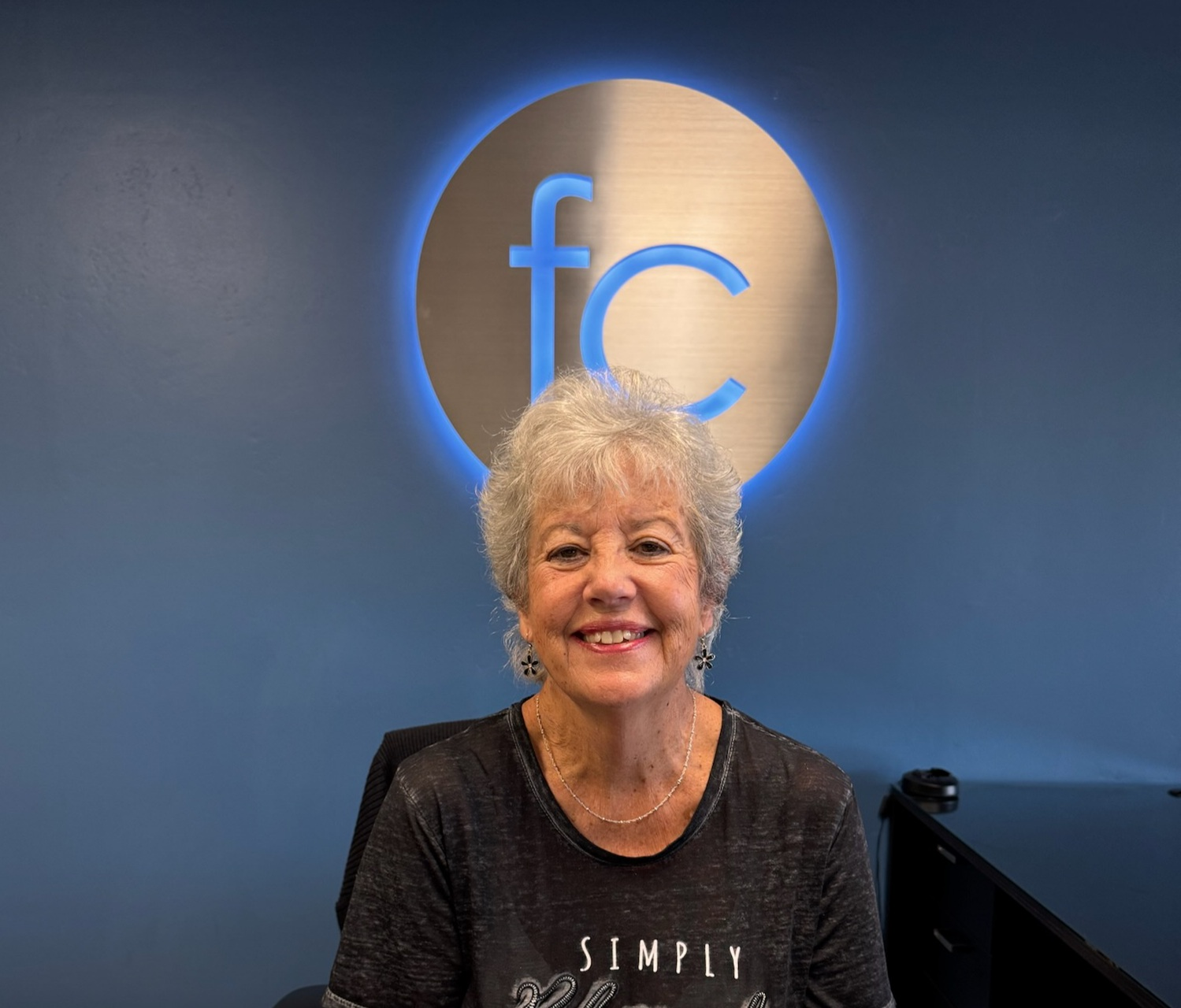        Ginny Gilbreth                  Judy Lorenz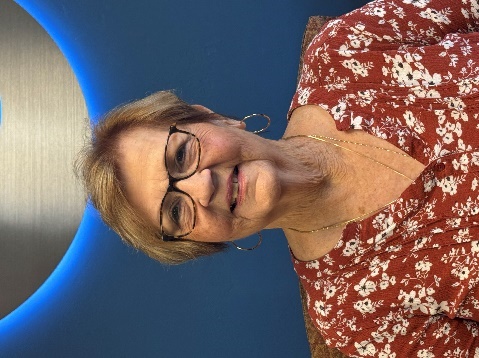 Marlene HobdyReBirth SanDiegoIn 2019, after a lot of prayer, Isaac and Angel Amirian moved to National City in San Diego’s South Bay with the calling to establish a life-giving church in the area. “By God’s grace, we have seen ReBirth San Diego grow into an outreach-focused movement that has connected with hundreds of people and families, most of them without a church background, making disciples and even seeing the Lord deliver people from addiction and homelessness. Now we are privileged to be teaming up with Faith Chapel, our parent church, in holding outreach events each month. Thank you all for your continued prayers for us!”Isaac and Angel AmirianReBirth San DiegoLegacy BuildersLegacy Builders will host a Thanksgiving Luncheon for the Faith Chapel staff on November 16th to honor their amazing dedication and service to the Faith Chapel family. If you would like to provide them with a card or note of thanks you can send them in to the church office.Legacy Builders December OutingLegacy Builders will be attending the East County Community Orchestra’s (formerly Faith Chapel Community Orchestra) Christmas Concert on December 2nd. For questions call Walt Harrison at 619-517-9185.Faith Chapel Learning AcademyFCLA has some amazing things happening! For the last several months we have been working hard to open a second infant room and expand our school. We are so happy to announce that November 1st will be the opening of our new toddler room. We are actively looking for infants to enroll in our program. For information on tuition please visit our website fclearningacademy.com. We are so thankful for all that God has done for our school this year. Great things are ahead, and we can’t wait to see what next year brings!All Church Work Party(To the tune of Snow White and the Seven Dwarfs Chorus)Hi Ho, Hi Ho, to the work party we goWe’ll paint and clean and fix some things.Hi Ho, Hi Ho, Hi Ho, Hi Ho, Hi Ho, November 11th we will go. From 7 to noon, we’ll work with brooms.Hi Ho, Hi Ho, Hi Ho, Hi Ho, Hi Ho, we’ll eat and drink you know.Many Hands will make light work.Hi Ho, Hi Ho, Hi Ho, Hi Ho, Hi Ho, come and set the church aglow.You will be blessed with fellowship.Hi Ho, Hi Ho, Hi Ho, Hi Ho, Hi Ho, and now it is time to go.We’ll see you there we will prepare.Hi Ho, Hi Ho, Hi Ho, Hi Ho, Hi Ho, to the work party we go.If you’re not there you will be square.Hi Ho, Hi Ho, Hi HoooooThat’s right our next all church work party will be on Saturday November 11th from 7:00am to noon. Men, women, boys, and girls of all ages are welcome. No special abilities are needed for the work to be accomplished. If you have ladders or hand tools please bring them, all other materials will be provided. Over forty people attended the last work party, let’s see if we can do that or even increase the attendance.Flash BackThe following article appeared in the June 1979 Faith Builder.Be sure to use the abilities God has given you, keep a close watch of all you do and think, stay true to what is right, and God will bless you and use you to help others. (1Timothy 4:14-16) Being a help to people in the stresses of life is everyone's responsibility and this is certainly no truer than in the Christian community. The body of believers have been equipped by the Holy Spirit to minister to and nourish the body of Christ, his children. Some will offer physical help, another the work of prayer intercession, others will give counseling support and another the willingness to be an available friend. And then there are the unselfish secret helpers that serve behind the scenes doing innumerable valuable tasks or sacrificially giving out of their means to finance a project. So many needs, so many things to be done. What abilities has God-given you? There is a great blessing in being a people helper.By Mary DeatrickChurch MembershipMembership in the church is a very important part of belonging to Faith Chapel. Church membership is a way of identifying oneself with a local body of believers and of making oneself accountable to proper spiritual leadership. Church membership is a statement of solidarity and like-mindedness (see Philippians 2:2). Church membership is also valuable for organizational purposes. It determines who is allowed to vote on important church decisions and who is eligible for official church positions. It is simply a way of saying, “I am a Christian, and I believe this church is a good church.” If you would like to become a member, please fill out the membership request form on the FC Ap or contact one of the church elders or inquire at the church administrative office.Faith Chapel’s Newest MembersShiela Davis, Daleen JensenFC Kids Fall PartyFC Kids will have their Fall Party on November 5th at 10:00am for kids ages K-6th Grade. There will be worship, games, prizes, and a raffle. This will be a fun event to begin the fall season.Connect ClassesThe purpose of a connect class is to provide a variety of scripture-based lessons to enhance the spiritual journey of those who attend. Classes begin each Sunday at 8:30am and end at 9:30am. Before the service begins at 10:00am there will be time for fellowship, prayer and catching up with friends. Below are the scheduled classes currently meeting in 2023.“Heroes of the Bible” - Both men and women heroes like Joseph, Deborah, Paul, Abigail, David, Ester, and others will have their stories told. The class will delve into how their lives can inspire us, their character qualities and how we can appropriate them into our lives.  Presented by Clay and Shari Ford“The Epistles of Peter, John and Jude” - Growing and maturing in Christ as a community of believers. Presented by Eric Madril in LL4.“Connect to Worship” - This is a time for everyone who loves worship to get together and grow in the gifts given to our church. Presented by LaMar and Yvette Key in the choir room.“The Book of Exodus.” Presented by Rose Necoechea in room C210.In Christ’s Image TrainingTraining to be Christlike. Led by Dave Kiplinger in room C214.“The Book of Matthew” presented by Marsha Streiker each Sunday from 12:00pm to 1:30pm in room C214.Small GroupsSmall Groups are small gatherings of people who meet in different places around our community to hang out, eat, talk about life, and above all grow their relationships with God. Small groups are where we pray for each other and support each other. Generally, small groups differ from Sunday Connect Classes in that small groups meet during the week at various times and locations. Listed below are the small groups that are currently meeting. Linda Wise – Women’s Bible StudyStudying the Book of Hebrews Tuesdays at 9:30am in the Ruby Room Walt Harrison – Sermon Based DiscussionLegacy Builders Tuesdays at 10:00am in the Choir SuiteGeorge Elias – Bible StudyStudying Various Spirit-led Topics Thursdays at 7:00pm Call 858-231-7706 for more information.If you would like to join a small group, you can do so on the Faith Chapel AP.A small group turns a crowd into a community.Volunteer Opportunities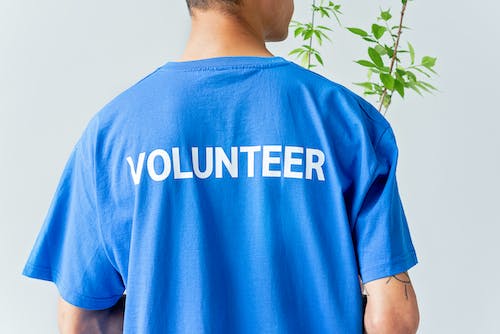 There are many ways to serve and use your Spiritual Gifts here at Faith Chapel. Sunday nursery and children’s ministry, ushering, greeting, worship, production and media, special projects and hospitality are some of the ways you can get plugged in and use your talents and gifts. to serve the body of Christ. If you would like to volunteer for any of these areas, contact the church office for more information.Benefits of Reading the BibleOne of the benefits of reading the Bible is that it can help us to understand God’s will for our lives. It can also provide guidance and wisdom when we are making decisions. Additionally, reading the Bible helps us to grow in our relationship with God. It can also give us hope and encouragement when we are going through difficult times. When you read the Bible, you are actively engaging with the written holy word of God himself. How cool is it that we can learn about the world directly from the creator Himself? We can gain insight and wisdom that we can carry with us for the rest of our lives. When we dedicate time to read the Bible, we are directly changing the course of our lives and aligning ourselves to the will of God.Reformation Day - October 31stReformation Day is a Protestant religious holiday celebrated on October 31. It recognizes the day German monk Martin Luther nailed his 95 Theses to the door of the Wittenberg Church in 1517. This act is commemorated as the official starting point of the Protestant Reformation. Officially, Reformation Day has been commemorated since 1567. Exact dates for the holiday varied until after the two hundredth celebration in 1717 when October 31 became the official date of celebration in Germany and later expanded internationally.  The impact of Martin Luther and the Protestant Reformation has been enormous on global Christianity. In contrast to the extra-biblical traditions and works-based practices of Roman Catholicism, Luther called the Church back to the good news of salvation by grace alone through faith alone (Ephesians 2:8-9). Luther believed the Word of God was the supreme authority for the Christian faith, rather than tradition or papal decrees. In the process of bringing the Scriptures to the common person, Luther translated the Bible into German, published numerous books and sermons of biblical teachings, and composed numerous hymns based on biblical themes. Many of his hymns are still sung today. Luther was brought to trial before the church, and the court attempted to force him to recant. Luther’s response is often quoted: “I cannot choose but adhere to the Word of God, which has possession of my conscience; nor can I possibly, nor will I even make any recantation, since it is neither safe nor honest to act contrary to conscience! Here I stand; I cannot do otherwise, so help me God! Amen.” From Germany, the Protestant Reformation expanded through Europe, influencing the work of John Calvin in Geneva, Ulrich Zwingli in Zurich, and John Knox in Scotland. The Reformation Luther led also sparked the Anabaptist (free church) movement and the English Reformation. These movements, in turn, influenced the spread of Christianity to the Americas and throughout the world where European exploration took place. South Africa, India, Australia, and New Zealand all felt the impact of Luther’s hammer in Wittenberg. Robert Rothwell has noted, “Today, Luther’s legacy lives on in the creeds and confessions of Protestant bodies worldwide. As we consider his importance this Reformation Day, let us equip ourselves to be knowledgeable proclaimers and defenders of biblical truth. May we be eager to preach the Gospel of God to the world and thereby spark a new reformation of church and culture.” Reformation Day remains a central rallying point for all of those who choose to follow Christ by faith according to His Word. The holiday commemorates the actions of a man who was willing to stand against the ideas of his day and to present God’s Word as our guide for salvation (John 3:16) and Christian living.Fun and Trivia11 Things You May Think Are in the Bible, But Really Aren’tGod Helps Those Who Help Themselves - The popular saying “God helps those who help themselves” is often attributed to the Bible, but it actually does not appear anywhere on its pages. It has been passed down through generations as a proverb. The idea behind this phrase is that if one desires something from God, one must first take action and fulfill their responsibilities before expecting divine assistance.God Will Not Give You More Than You Can Handle - A popular misconception is that God will not give us more than we can handle. While it’s true that God does have faith in us to overcome difficult situations, the phrase itself is not found in the Bible. In fact, many of the most challenging moments throughout history were faced by those who felt like they had been handed more than they could bear. It’s important to remember that while God is there to help us through our struggles, He also expects us to recognize our own limitations and take steps toward finding solutions.Be in the World, but Not of the World - This particular phrase you’re referring to is nowhere to be found in the Bible. It may seem like an exact quote from the Sermon on the Mount or some other verse, but believe it or not, it’s simply not there! The phrase itself is widely known and used, though. It is a warning to believers of Christianity to stay away from the temptations and vices of this world. In other words, we are called to be in the world (take part in activities) but not of the world (be taken over by the things that can lead us astray).Love The Sinner. Hate the Sin - This is often used to describe how Christians should approach people who have done something wrong. It encourages us to separate our feelings towards the person from their actions and to never give up on them as a person, despite any mistakes they may have made. However, this phrase does not actually appear in the Bible, but it is based on biblical principles of viewing sinners with love and compassion while also condemning sinful behavior.God Works in Mysterious Ways - It’s one of those “true-ish” statements, but let’s be clear—it’s not a Bible verse. However, Scripture never fails to surprise us with God’s remarkable ways and unexpected twists! In 1 Corinthians 12:6, Paul states that the Spirit of God works in distinct ways. This reminds us to trust in His will even when it doesn’t make perfect sense to us. We can always rely on Him for guidance and strength when we face challenges or doubts. He is never far away or too busy to answer our prayers—His Spirit is always present and working in the unseen realm. Hebrews 11:1 tells us that faith is the assurance of things we hope for but have not seen yet. We can have faith in God because we know He works all things together for our good according to His perfect plan (Romans 8:28).Cleanliness Is Next to Godliness - “Cleanliness is next to godliness” refers to the importance of clean habits in relation to spirituality. This phrase is often attributed to the Bible but does not appear in any scripture. The idea of keeping oneself and one’s environment clean has been around for centuries as an important part of religious beliefs and practices. Cleanliness is seen as a sign of respect for God and others and can also benefit physical health.This Too Shall Pass - In fact, this phrase is not found in the Bible, though its sentiment is found in many different passages and stories throughout Scripture. The phrase itself has been traced back to ancient Persian poets and speaks of the impermanence of life; it encourages us to take comfort in the fact that difficult times will eventually pass. This idea is echoed throughout the Bible as well, whether it’s through stories of God’s faithfulness in hard times or Jesus’ parables about trials and tribulations and serves as an assurance that no matter what we face, we can trust God to carry us through.Money Is the Root of All Evil - The phrase “Money is the root of all evil” is often misquoted from the Bible. This phrase does not appear in any part of the Bible. Instead, the Bible states that “the love of money is a root of all kinds of evil” (1 Timothy 6:10). This saying implies that it’s not money itself but rather people’s obsession with money and wealth that leads to selfish actions and wrongdoings.A Whale Swallowed Jonah - Forget what Popular Tales told you! Here’s the truth: the Bible never explicitly mentions a whale slurping up the rebellious prophet. While certain translations of Jonah 1:17 and Matthew 12:40 use the term “whale,” the original Hebrew (דָּ֣ג גָּד֔וֹל) and Greek (κήτους) texts refer to a magnificent creature – a great fish! Spare the Rod, Spoil the Child - The phrase “spare the rod, spoil the child” describes parenting styles and discipline. Despite its common usage, this phrase does not actually appear in the Bible. Instead, Proverbs 13:24 states, “Whoever spares the rod hates their children, but the one who loves their children is careful to discipline them.” This verse suggests that discipline can be used to show love for your children by teaching them right from wrong and reflecting God’s love through parental guidance.An Apple in the Garden - The Garden of Eden is a famous biblical story, and one of the most well-known elements is the apple that Adam and Eve ate. While the general idea of an apple is in this story, it isn’t actually mentioned anywhere in the Bible. The fruit that God forbade Adam and Eve to eat was never specified, and many have theorized that it could have been any type of fruit or vegetable. This has given rise to other interpretations, suggesting that it may have been a fig or wheat instead of an apple.Painting the ChurchTwo men were contracted to paint a small community church. Being very frugal, they pinched and scraped to spend the absolute minimum on materials. Then, when they were only partway through the job, they determined that they did not, after all, have enough paint to complete the job. Not wanting to spend any more money if they absolutely didn’t have to, they decided they would just dilute the water-based paint they were using so that it would last longer. They did this a couple more times before they finished, which caused striping on the church as the paint got lighter each time it was thinned. The painters had just about gotten to the top of the steeple, when, suddenly, the sky darkened, and the rain started to pour down. As the paint streamed down the sides of the church, a voice boomed from the heavens: “Repaint, you thinners! Repaint, and thin no more!”Give It a CaptionEach month (still to be decided), there will be a photo of something that you the readers can provide a caption to. Each month send in your captions to ejarrell@faithchapelsd.com and the top three captions will be published in the next month’s newsletter. The captions can be serious, humorous or a guess as to what the object in the photo is.  Here are the submittals for October.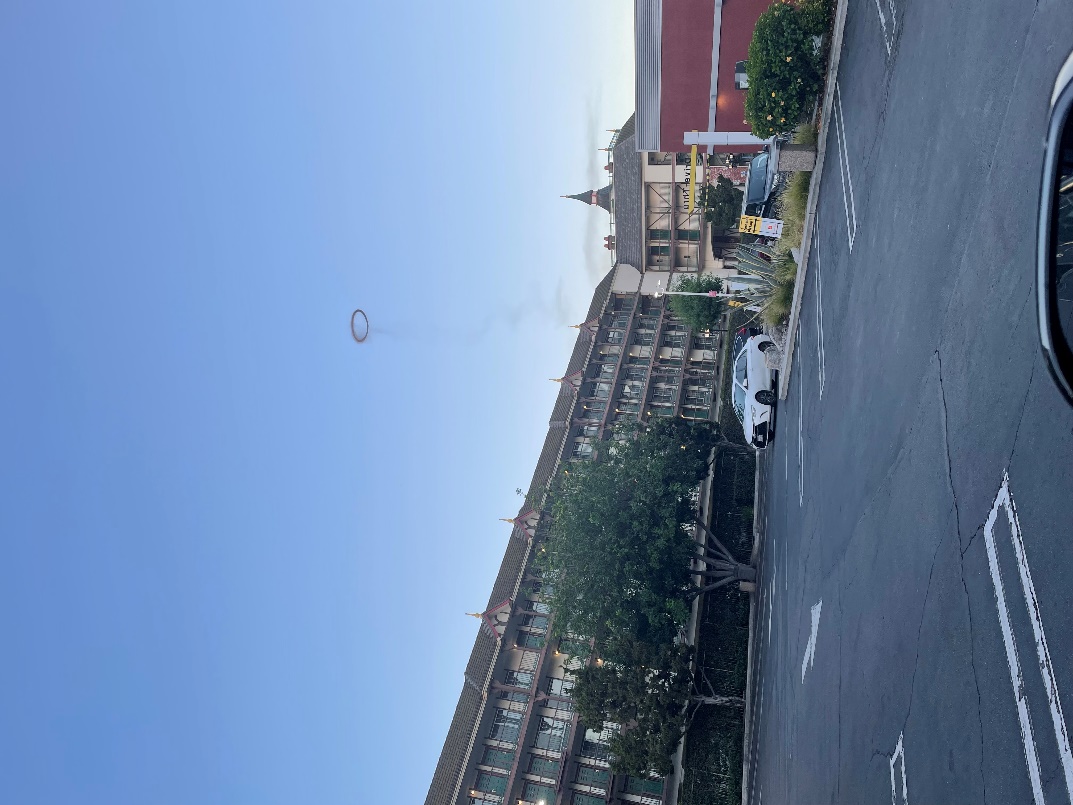 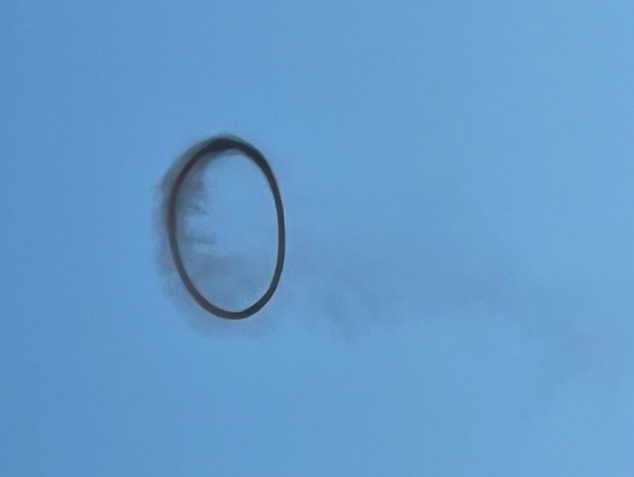 Submittal #1 – “When I leave my hot mug on the table.” Submittal #2 – “Blue Angels” The True Answer: A restaurant in Anaheim doing some kind of outdoor cooking created this smoke ring. November’s Caption Photo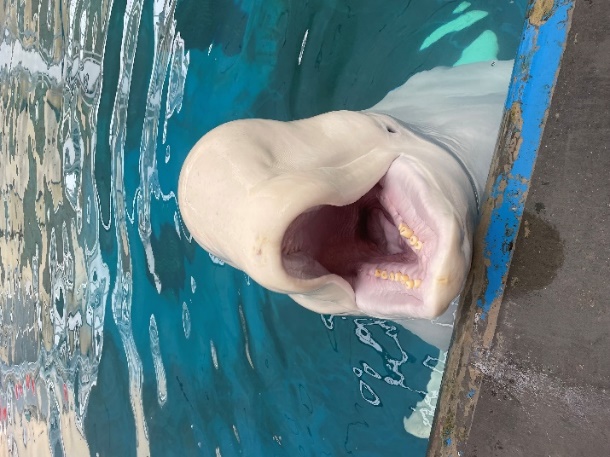 ???????????Faith Chapel9400 Campo Rd. Spring Valley, CA 91977(619)  461–7451Follow us at:FC Appfaithchapelsd.comYouTubeInstagramTwitterFacebook